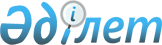 2020-2022 жылдарға арналған Төретам кентінің бюджеті туралыҚызылорда облысы Қармақшы аудандық мәслихатының 2019 жылғы 27 желтоқсандағы № 285 шешімі. Қызылорда облысының Әділет департаментінде 2020 жылғы 5 қаңтарда № 7173 болып тіркелді.
      "Қазақстан Республикасының Бюджет кодексі" Қазақстан Республикасының 2008 жылғы 4 желтоқсандағы кодексінің 9-1 бабының 2-тармағына, "Қазақстан Республикасындағы жергілікті мемлекеттік басқару және өзін-өзі басқару туралы" Қазақстан Республикасының 2001 жылғы 23 қаңтардағы Заңының 6-бабының 2-7 тармағына сәйкес Қармақшы аудандық мәслихаты ШЕШІМ ҚАБЫЛДАДЫ:
      1. 2020-2022 жылдарға арналған Төретам кентінің бюджеті тиісінше 1, 2 және 3-қосымшаларға сәйкес, оның ішінде 2020 жылға мынадай көлемдерде бекітілсін:
      1) кірістер – 329 403,4 мың теңге, оның ішінде:
      салықтық түсімдер – 28 776,4 мың теңге;
      салықтық емес түсімдер – 1 082 мың теңге;
      негізгі капиталды сатудан түсетін түсімдер – 0;
      трансферттер түсімдері – 299 545 мың теңге;
      2) шығындар – 462 161 мың теңге;
      3) таза бюджеттік кредиттеу – 0;
      4) қаржы активтерімен операциялар бойынша сальдо – 0;
      5) бюджет тапшылығы (профициті) – -132 757,6 мың теңге;
      6) бюджет тапшылығын қаржыландыру (профицитін пайдалану) – 132 757,6 мың теңге.
      Ескерту. 1-тармақ жаңа редакцияда - Қызылорда облысы Қармақшы аудандық мәслихатының 07.04.2020 № 306; өзгеріс енгізілді - Қызылорда облысы Қармақшы аудандық мәслихатының 25.05.2020 № 326 (01.01.2020 бастап қолданысқа енгізіледі) шешімдерімен.


      2. 2020 жылға аудандық бюджеттен Төретам кентінің бюджетіне берілетін бюджеттік субвенция көлемі 275 801 мың теңге мөлшерінде белгіленгені ескерілсін.
      3. 2020 жылға арналған Төретам кентінің бюджетінде республикалық бюджет есебінен қаралған нысаналы трансферттер 4-қосымшасына сәйкес бекітілсін.
      4. Осы шешім 2020 жылғы 1 қаңтардан бастап қолданысқа енгізіледі және ресми жариялауға жатады. 2020 жылға арналған Төретам кентінің бюджеті
      Ескерту. 1-қосымша жаңа редакцияда - Қызылорда облысы Қармақшы аудандық мәслихатының 25.05.2020 № 326 шешімімен (01.01.2020 бастап қолданысқа енгізіледі). 2021 жылға арналған Төретам кентінің бюджеті 2022 жылға арналған Төретам кентінің бюджеті 2020 жылға арналған Төретам кентінің бюджетінде республикалық бюджет есебінен қаралған нысаналы трансферттер
					© 2012. Қазақстан Республикасы Әділет министрлігінің «Қазақстан Республикасының Заңнама және құқықтық ақпарат институты» ШЖҚ РМК
				
      Қармақшы аудандық мәслихатысессиясының төрағасы

К. Раева

      Қармақшы аудандық мәслихатыныңхатшысы

М. Наятұлы
Қармақшы аудандық мәслихатының
2019 жылғы 27 желтоқсандағы
№ 285 шешіміне 1-қосымша
Санаты
Санаты
Санаты
Санаты
Санаты
Сомасы, мың теңге
Сыныбы
Сыныбы
Сыныбы
Сыныбы
Сомасы, мың теңге
Кіші сыныбы
Кіші сыныбы
Кіші сыныбы
Сомасы, мың теңге
Атауы
Атауы
Сомасы, мың теңге
1. Кірістер
1. Кірістер
329403,4
1
Салықтық түсімдер
Салықтық түсімдер
28776,4
01
Табыс салығы
Табыс салығы
16000
2
Жеке табыс салығы
Жеке табыс салығы
16000
04
Меншiкке салынатын салықтар
Меншiкке салынатын салықтар
12699,4
1
Мүлiкке салынатын салықтар 
Мүлiкке салынатын салықтар 
323
3
Жер салығы 
Жер салығы 
534
4
Көлiк құралдарына салынатын салық 
Көлiк құралдарына салынатын салық 
11842,4
05
Тауарларға, жұмыстарға және қызметтерге салынатын iшкi салықтар 
Тауарларға, жұмыстарға және қызметтерге салынатын iшкi салықтар 
77
4
Кәсiпкерлiк және кәсiби қызметтi жүргiзгенi үшiн алынатын алымдар
Кәсiпкерлiк және кәсiби қызметтi жүргiзгенi үшiн алынатын алымдар
77
2
Салықтық емес түсiмдер
Салықтық емес түсiмдер
1082
01
Мемлекеттік меншіктен түсетін кірістер
Мемлекеттік меншіктен түсетін кірістер
382
5
Мемлекет меншігіндегі мүлікті жалға беруден түсетін кірістер
Мемлекет меншігіндегі мүлікті жалға беруден түсетін кірістер
382
06
Басқа да салықтық емес түсімдер
Басқа да салықтық емес түсімдер
700
1
Басқа да салықтық емес түсімдер
Басқа да салықтық емес түсімдер
700
3
Негізгі капиталды сатудан түсетін түсімдер
Негізгі капиталды сатудан түсетін түсімдер
0
4
Трансферттердің түсімдері
Трансферттердің түсімдері
299545
02
Мемлекеттiк басқарудың жоғары тұрған органдарынан түсетiн трансферттер
Мемлекеттiк басқарудың жоғары тұрған органдарынан түсетiн трансферттер
299545
3
Аудандардың (облыстық маңызы бар қаланың) бюджетінен трансферттер
Аудандардың (облыстық маңызы бар қаланың) бюджетінен трансферттер
299545
Функционалдық топ
Функционалдық топ
Функционалдық топ
Функционалдық топ
Функционалдық топ
Сомасы, мың теңге
Функционалдық кіші топ
Функционалдық кіші топ
Функционалдық кіші топ
Функционалдық кіші топ
Сомасы, мың теңге
Бюджеттік бағдарламалардың әкімшісі
Бюджеттік бағдарламалардың әкімшісі
Бюджеттік бағдарламалардың әкімшісі
Сомасы, мың теңге
Бағдарлама
Бағдарлама
Сомасы, мың теңге
Атауы
Сомасы, мың теңге
2. Шығындар
462161
01
Жалпы сипаттағы мемлекеттiк қызметтер
44263,6
1
Мемлекеттiк басқарудың жалпы функцияларын орындайтын өкiлдi, атқарушы және басқа органдар
44263,6
124
Аудандық маңызы бар қала, ауыл, кент, ауылдық округ әкімінің аппараты
44263,6
001
Аудандық маңызы бар қала, ауыл, кент, ауылдық округ әкімінің қызметін қамтамасыз ету жөніндегі қызметтер
43763,6
022
Мемлекеттік органның күрделі шығыстары
500
04
Бiлiм беру
233295
1
Мектепке дейiнгi тәрбие және оқыту
233295
124
Аудандық маңызы бар қала, ауыл, кент, ауылдық округ әкімінің аппараты
233295
041
Мектепке дейінгі білім беру ұйымдарында мемлекеттік білім беру тапсырысын іске асыруға
233295
07
Тұрғынүй-коммуналдық шаруашылық
38799,2
3
Елді-мекендерді көркейту
38799,2
124
Аудандық маңызы бар қала, ауыл, кент, ауылдық округ әкімінің аппараты
38799,2
008
Елді мекендердегі көшелерді жарықтандыру
14262,7
009
Елді мекендердің санитариясын қамтамасыз ету
3674,2
011
Елді мекендерді абаттандыру мен көгалдандыру
20862,3
08
Мәдениет, спорт, туризм және ақпараттық кеңістiк
19410
1
Мәдениет саласындағы қызмет
19410
124
Аудандық маңызы бар қала, ауыл, кент, ауылдық округ әкімінің аппараты
19410
006
Жергілікті деңгейде мәдени-демалыс жұмысын қолдау
19410
12
Көлік және коммуникация
122126,1
1
Автомобиль көлігі
122126,1
124
Аудандық маңызы бар қала, ауыл, кент, ауылдық округ әкімінің аппараты
122126,1
045
Аудандық маңызы бар қалаларда, ауылдарда, кенттерде, ауылдық округтерде автомобиль жолдарын күрделі және орташа жөндеу
122126,1
15
Трансферттер
4267,1
1
Трансферттер
4267,1
124
Аудандық маңызы бар қала, ауыл, кент, ауылдық округ әкімінің аппараты
4267,1
048
Пайдаланылмаған (толық пайдаланылмаған) нысаналы трансферттерді қайтару
0,1
051
Заңнаманы өзгертуге байланысты жоғары тұрған бюджеттің шығындарын өтеуге төменгі тұрған бюджеттен ағымдағы нысаналы трансферттер
4267
3. Таза бюджеттік кредит беру
0
4. Қаржы активтерімен жасалатын операциялар бойынша сальдо
0
5. Бюджет тапшылығы (профициті)
-132757,6
6. Бюджет тапшылығын қаржыландыру (профициттіпайдалану)
132757,6
7
Қарыздар түсімі
122126,1
01
Мемлекеттік ішкі қарыздар
122126,1
2
Қарыз алу келісім-шарттары
122126,1
8
Бюджет қаражатының пайдаланылатын қалдықтары
10631,5
01
Бюджет қаражаты қалдықтары
10631,5
1
Бюджет қаражатының бос қалдықтары
10631,5Қармақшы аудандық мәслихатының 2019 жылғы 27 желтоқсаны № 285 шешіміне 2-қосымша
Санаты
Санаты
Санаты
Санаты
Санаты
Сомасы, мың теңге
Сыныбы
Сыныбы
Сыныбы
Сыныбы
Сомасы, мың теңге
Кіші сыныбы
Кіші сыныбы
Кіші сыныбы
Сомасы, мың теңге
Атауы
Атауы
Сомасы, мың теңге
1. Кірістер
1. Кірістер
282930
1
Салықтық түсімдер
Салықтық түсімдер
22660
04
Меншiкке салынатын салықтар
Меншiкке салынатын салықтар
22583
1
Мүлiкке салынатын салықтар 
Мүлiкке салынатын салықтар 
325
3
Жер салығы 
Жер салығы 
538
4
Көлiк құралдарына салынатын салық 
Көлiк құралдарына салынатын салық 
21720
05
Тауарларға, жұмыстарға және қызметтерге салынатын iшкi салықтар 
Тауарларға, жұмыстарға және қызметтерге салынатын iшкi салықтар 
77
4
Кәсiпкерлiк және кәсiби қызметтi жүргiзгенi үшiн алынатын алымдар
Кәсiпкерлiк және кәсiби қызметтi жүргiзгенi үшiн алынатын алымдар
77
2
Салықтық емес түсiмдер
Салықтық емес түсiмдер
393
01
Мемлекеттік меншіктен түсетін кірістер
Мемлекеттік меншіктен түсетін кірістер
393
5
Мемлекет меншігіндегі мүлікті жалға беруден түсетін кірістер
Мемлекет меншігіндегі мүлікті жалға беруден түсетін кірістер
393
3
Негізгі капиталды сатудан түсетін түсімдер
Негізгі капиталды сатудан түсетін түсімдер
0
4
Трансферттердің түсімдері
Трансферттердің түсімдері
259877
02
Мемлекеттiк басқарудың жоғары тұрған органдарынан түсетiн трансферттер
Мемлекеттiк басқарудың жоғары тұрған органдарынан түсетiн трансферттер
259877
3
Аудандардың (облыстық маңызы бар қаланың) бюджетінен трансферттер
Аудандардың (облыстық маңызы бар қаланың) бюджетінен трансферттер
259877
Функционалдық топ
Функционалдық топ
Функционалдық топ
Функционалдық топ
Функционалдық топ
Сомасы, мың теңге
Функционалдық кіші топ
Функционалдық кіші топ
Функционалдық кіші топ
Функционалдық кіші топ
Сомасы, мың теңге
Бюджеттік бағдарламалардың әкімшісі
Бюджеттік бағдарламалардың әкімшісі
Бюджеттік бағдарламалардың әкімшісі
Сомасы, мың теңге
Бағдарлама
Бағдарлама
Сомасы, мың теңге
Атауы
Сомасы, мың теңге
2. Шығындар
282930
01
Жалпы сипаттағы мемлекеттiк қызметтер 
39630
1
Мемлекеттiк басқарудың жалпы функцияларын орындайтын өкiлдi, атқарушы және басқа органдар
39630
124
Аудандық маңызы бар қала, ауыл, кент, ауылдық округ әкімінің аппараты
39630
001
Аудандық маңызы бар қала, ауыл, кент, ауылдық округ әкімінің қызметін қамтамасыз ету жөніндегі қызметтер
39630
04
Бiлiм беру
215311
1
Мектепке дейiнгi тәрбие және оқыту
215311
124
Аудандық маңызы бар қала, ауыл, кент, ауылдық округ әкімінің аппараты
215311
041
Мектепке дейінгі білім беру ұйымдарында мемлекеттік білім беру тапсырысын іске асыруға
215311
07
Тұрғын үй-коммуналдық шаруашылық
9746
3
Елді-мекендерді көркейту
9746
124
Аудандық маңызы бар қала, ауыл, кент, ауылдық округ әкімінің аппараты
9746
008
Елді мекендердегі көшелерді жарықтандыру
3366
009
Елді мекендердің санитариясын қамтамасыз ету
2220
011
Елді мекендерді абаттандыру мен көгалдандыру
4160
08
Мәдениет, спорт, туризм және ақпараттық кеңістiк
18243
1
Мәдениет саласындағы қызмет
18243
124
Аудандық маңызы бар қала, ауыл, кент, ауылдық округ әкімінің аппараты
18243
006
Жергілікті деңгейде мәдени-демалыс жұмысын қолдау
18243
3. Таза бюджеттік кредит беру
0
4. Қаржы активтерімен жасалатын операциялар бойынша сальдо
0
5. Бюджет тапшылығы (профициті)
0
6. Бюджет тапшылығын қаржыландыру (профицитті пайдалану)
0Қармақшы аудандық мәслихатының 2019 жылғы 27 желтоқсаны № 285 шешіміне 3-қосымша
Санаты
Санаты
Санаты
Санаты
Санаты
Сомасы, мың теңге
Сыныбы
Сыныбы
Сыныбы
Сыныбы
Сомасы, мың теңге
Кіші сыныбы
Кіші сыныбы
Кіші сыныбы
Сомасы, мың теңге
Атауы
Атауы
Сомасы, мың теңге
1. Кірістер
1. Кірістер
285002
1
Салықтық түсімдер
Салықтық түсімдер
23340
04
Меншiкке салынатын салықтар
Меншiкке салынатын салықтар
23261
1
Мүлiкке салынатын салықтар 
Мүлiкке салынатын салықтар 
335
3
Жер салығы 
Жер салығы 
554
4
Көлiк құралдарына салынатын салық 
Көлiк құралдарына салынатын салық 
22372
05
Тауарларға, жұмыстарға және қызметтерге салынатын iшкi салықтар 
Тауарларға, жұмыстарға және қызметтерге салынатын iшкi салықтар 
79
4
Кәсiпкерлiк және кәсiби қызметтi жүргiзгенi үшiн алынатын алымдар
Кәсiпкерлiк және кәсiби қызметтi жүргiзгенi үшiн алынатын алымдар
79
2
Салықтық емес түсiмдер
Салықтық емес түсiмдер
404
01
Мемлекеттік меншіктен түсетін кірістер
Мемлекеттік меншіктен түсетін кірістер
404
5
Мемлекет меншігіндегі мүлікті жалға беруден түсетін кірістер
Мемлекет меншігіндегі мүлікті жалға беруден түсетін кірістер
404
3
Негізгі капиталды сатудан түсетін түсімдер
Негізгі капиталды сатудан түсетін түсімдер
0
4
Трансферттердің түсімдері
Трансферттердің түсімдері
261258
02
Мемлекеттiк басқарудың жоғары тұрған органдарынан түсетiн трансферттер
Мемлекеттiк басқарудың жоғары тұрған органдарынан түсетiн трансферттер
261258
3
Аудандардың (облыстық маңызы бар қаланың) бюджетінен трансферттер
Аудандардың (облыстық маңызы бар қаланың) бюджетінен трансферттер
261258
Функционалдық топ
Функционалдық топ
Функционалдық топ
Функционалдық топ
Функционалдық топ
Сомасы, мың теңге
Функционалдық кіші топ
Функционалдық кіші топ
Функционалдық кіші топ
Функционалдық кіші топ
Сомасы, мың теңге
Бюджеттік бағдарламалардың әкімшісі
Бюджеттік бағдарламалардың әкімшісі
Бюджеттік бағдарламалардың әкімшісі
Сомасы, мың теңге
Бағдарлама
Бағдарлама
Сомасы, мың теңге
Атауы
Сомасы, мың теңге
2. Шығындар
285002
01
Жалпы сипаттағы мемлекеттiк қызметтер 
39820
1
Мемлекеттiк басқарудың жалпы функцияларын орындайтын өкiлдi, атқарушы және басқа органдар
39820
124
Аудандық маңызы бар қала, ауыл, кент, ауылдық округ әкімінің аппараты
39820
001
Аудандық маңызы бар қала, ауыл, кент, ауылдық округ әкімінің қызметін қамтамасыз ету жөніндегі қызметтер
39820
04
Бiлiм беру
216735
1
Мектепке дейiнгi тәрбие және оқыту
216735
124
Аудандық маңызы бар қала, ауыл, кент, ауылдық округ әкімінің аппараты
216735
041
Мектепке дейінгі білім беру ұйымдарында мемлекеттік білім беру тапсырысын іске асыруға
216735
07
Тұрғын үй-коммуналдық шаруашылық
10019
3
Елді-мекендерді көркейту
10019
124
Аудандық маңызы бар қала, ауыл, кент, ауылдық округ әкімінің аппараты
10019
008
Елді мекендердегі көшелерді жарықтандыру
3500
009
Елді мекендердің санитариясын қамтамасыз ету
2309
011
Елді мекендерді абаттандыру мен көгалдандыру
4210
08
Мәдениет, спорт, туризм және ақпараттық кеңістiк
18428
1
Мәдениет саласындағы қызмет
18428
124
Аудандық маңызы бар қала, ауыл, кент, ауылдық округ әкімінің аппараты
18428
006
Жергілікті деңгейде мәдени-демалыс жұмысын қолдау
18428
3. Таза бюджеттік кредит беру
0
4. Қаржы активтерімен жасалатын операциялар бойынша сальдо
0
5. Бюджет тапшылығы (профициті)
0
6. Бюджет тапшылығын қаржыландыру (профицитті пайдалану)
0Қармақшы аудандық мәслихатының 2019 жылғы 27 желтоқсаны № 285 шешіміне 4-қосымша
№
Атауы
Сомасы, мың теңге
Ағымдағы нысаналы трансферттер:
16 866,0
1
мемлекеттік мектепке дейінгі білім беру ұйымдары педагогтарының еңбегіне ақы төлеуді ұлғайтуға
15 538,0
2
мемлекеттік мәдениет ұйымдарының және мұрағат мекемелерінің басқарушы және негізгі персоналына мәдениет ұйымдарындағы және мұрағат мекемелеріндегі ерекше еңбек жағдайлары үшін лауазымдық айлықақысына қосымша ақылар белгілеуге
1 328,0